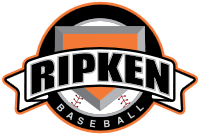 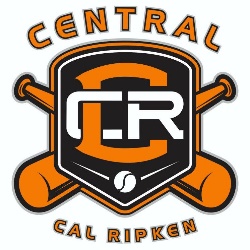                 Draft Rules Draft Picks/Keepers Majors – 3 = Coach may keep three players that have previous played on coach’s team. Players must have played for coach during previous spring season. Minors – 4= Coach may keep four players that have previous played on coach’s team. Players must have played for coach during previous spring season. Rookies – = No restrictions. T-ball – No restrictions. Note: All Stars and fall ball do not count as previously played for. Coach may keep only one Assistant Coach’s child. That player will be considered as one of the keepers. Reasoning  Every major and minor team will have saves/keepers to help create/build team chemistry and leadership.  In order to avoid coaches creating super teams by systematically picking players from all-star or fall ball teams, players must have played for coach during the previous spring season.  T-ball and rookie players will be permitted to play on team of choice.Exceptions Reasonable exceptions will be made for siblings or first cousins at the discretion of the executive board. Proof must be shown for sibling/first cousin exception.  The board reserves the right to reject any keeper at their discretion.  The board may approve a keeper for leveling reasons or if they feel that the keeper makes for a more competitive league. Some exceptions may be made for new coaches in order to avoid stacking of players in majors or minors.  Rookie coaches will be able to save any child as long as team is leveled by age and player ability/experience.  No rookie coach will be permitted to create a super team.  The executive board will use their discretion in leveling rookie teams in order to make for a fun, competitive baseball experience. *updated 1/23/2019Draft     Coaches will draw a number for draft order. The number of open saved players will be selected at the end of each round.  Example- Coach has only 1 save. At the end of the first round he/she can only select one player in each round in order of draft.    The draft will follow the standard snaking order.  See table for example:                    *Any unsaved keeper spot will be picked up in open pick, one per round (3 majors, 4 minors) No trades during or after draft for Majors/Minors. Blinds are true.     Blinds will be revealed as selected at draft.No coach change by player request unless made prior to draft and tryouts and approved by board.*updated 1/23/2019Round 1Round 2Round 3Round 4Round 5Round 6Standard Pick161616Standard Pick252525Standard Pick343434Standard Pick434343Standard Pick525252Standard Pick616161Open Pick266Open Pick33Open Pick52Open Pick6